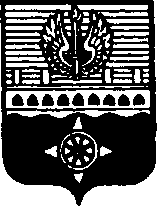 СОВЕТ  ДЕПУТАТОВМУНИЦИПАЛЬНОГО  ОБРАЗОВАНИЯ  ГОРОД  ВОЛХОВВОЛХОВСКОГО  МУНИЦИПАЛЬНОГО  РАЙОНАЛЕНИНГРАДСКОЙ  ОБЛАСТИРЕШЕНИЕот  27  марта  2019  года                                                                                    №  17В соответствии с Федеральным законом от 25 декабря 2008 года № 273-ФЗ «О противодействии коррупции», Федеральным законом от 03 декабря 2012 года № 230-ФЗ «О контроле за соответствием расходов лиц, замещающих государственные должности, и иных лиц их доходам», руководствуясь Указом Президента Российской Федерации от 08 июля 2013 года № 613 «Вопросы противодействия коррупции», областным законом Ленинградской области от 15 декабря 2017 года № 80-оз «О порядке представления гражданами, претендующими на замещение должности главы местной администрации по контракту, муниципальной должности, и лицами, замещающими такие должности, сведений о доходах, расходах, об имуществе и обязательствах имущественного характера и о порядке проверки достоверности и полноты указанных сведений», Уставом муниципального образования город Волхов Волховского муниципального района, Совет депутатов муниципального образования город Волхов Волховского муниципального района Ленинградской области решил:1. Внести изменений в решение Совета депутатов муниципального образования город Волхов Волховского муниципального района от 16.01.2018 №4 «Об утверждении Порядка размещения сведений о доходах, расходах, об имуществе и обязательствах имущественного характера лица, замещающего муниципальную должность муниципального образования город Волхов Волховского муниципального района Ленинградской области, членов его семьи на официальном сайте Совета депутатов муниципального образования город Волхов Волховского муниципального района Ленинградской области в информационно-телекоммуникационной сети «Интернет» и предоставления этих сведений общероссийским средствам массовой информации для опубликования», изложив пункт «г» части 2 по тексту Приложения в следующей редакции: «г) сведения об источниках получения средств, за счет которых совершена сделка по приобретению земельного участка, другого объекта недвижимого имущества, транспортного средства, ценных бумаг, акций (долей участия, паев в уставных (складочных) капиталах организаций), если сумма сделки превышает общий доход лица, замещающего муниципальную должность, и его супруги (супруга) за три последних года, предшествующих отчетному периоду.».   2. Настоящее решение вступает в силу на следующий день после его официального опубликования в газете «Волховские огни» и в сетевом издании «ВолховСМИ». 3. Контроль за исполнением настоящего решения возложить на постоянную депутатскую комиссию по вопросам местного самоуправления.Глава муниципального образованиягород ВолховВолховского муниципального районаЛенинградской области                                                                        Напсиков В.В. О внесении изменений в решение Совета депутатов МО город Волхов Волховского муниципального района от 16 января 2018 года № 4 «Об утверждении Порядка размещения сведений о доходах, расходах, об имуществе и обязательствах имущественного характера лица, замещающего муниципальную должность муниципального образования город Волхов Волховского муниципального района Ленинградской области, членов его семьи на официальном сайте Совета депутатов муниципального образования город Волхов Волховского муниципального района Ленинградской области в информационно-телекоммуникационной сети «Интернет» и предоставления этих сведений общероссийским средствам массовой информации для опубликования»